The National Lottery Community Fund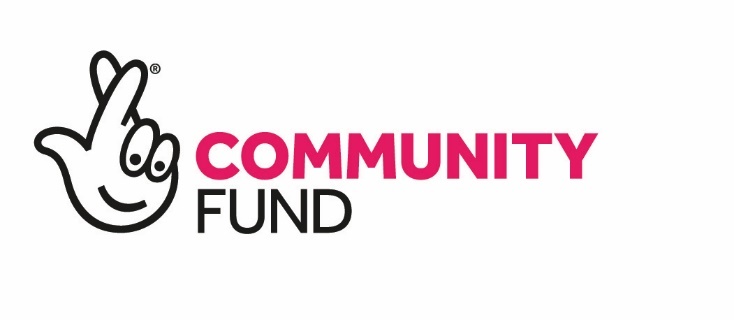 Grant AnnouncementDate: 27 February 2020Number of grants: 46Total Awarded: £2,395,896ProjectLocationPress SummaryAmountProgrammeCLIC Sargent Cancer Care for ChildrenNorthern Ireland wideCLIC Sargent Cancer Care for Children is using a £471,540 grant to run their ‘Together We Thrive’ project over the next four years. The project empowers 260 young people with cancer, aged 16-25, from across Northern Ireland to overcome the practical, emotional and financial challenges they face, both during treatment and beyond. It creates opportunities for young people to meet others going through a similar experience, establish new support networks and gain the skills and confidence they need to thrive in life after cancer. The project offers a mix of one-to-one and outreach group support.  £471,540Empowering Young People Community PlacesNorthern Ireland wideCommunity Places is using a £124,798 grant to run their ‘Putting People in the lead through Quality Participatory Budgeting’ project over the next two years. Participatory Budgeting (PB) helps local people get involved in shaping their community, giving them power to decide how to spend part of a public budget. The project includes the delivery of six learning workshops to develop a PB charter helping bring people together to create connections and positive relationships. £124,798NI Great IdeasMultiple Sclerosis Society Northern IrelandNorthern Ireland wideMultiple Sclerosis Society Northern Ireland is using a £9,550 grant to provide information and support for people across Northern Ireland living with MS and their families. The project includes a series of information events, forums and opportunities for people affected by MS to come together and share their experience and knowledge about living well with MS.£9,550Awards for All SOFT UKNorthern Ireland wideSOFT UK support group is using a £4,570 grant to provide a family fun day for families across Northern Ireland whose child has the life limiting condition Edwards’ or Patau’s syndrome. The fun day brings families together to take part in activities including sensory play and therapies for the children. The group are also delivering workshops for parents to provide information and signposting for financial or clinical support.£4,570Awards for All Special Educational Needs Advice CentreNorthern Ireland wideThe Special Educational Needs Advice Centre is using a £10,000 grant to provide support to young people with learning difficulties and their parents/carers, helping them access services they are entitled to under Special Educational Needs legislation. The group are ensuring that children with special needs have the specialist support required to enhance their educational experience and maximise their potential. £10,000Awards for All The Association for Real ChangeNorthern Ireland wideThe organisation is using a £9,725 grant to host workshops across Northern Ireland for parents and carers of people with a learning disability, to provide information on Deprivation of Liberty (DOL) rules and regulations. DOL means taking someone's freedom away which may be necessary in order to give them the care or treatment they need. The project brings parents/carers together with relevant organisations to learn more about these rules, as well as to interact and support each other.£9,725Awards for All Streetwise Community Circus C.I.C.Mid and East Antrim; Newry and Mourne; Fermanagh and Omagh; Ards and North DownStreetwise Community Circus C.I.C is using a £195,520 grant to run their ‘Age-ility Circus Northern Ireland’ project over the next four years. The project will deliver an annual programme of circus workshops for older people across Mid and East Antrim, Newry and Mourne, Fermanagh and Omagh, Ards and North Down. Workshops include a full range of circus skills such as juggling, hat manipulation, diabolo, plate spinning to improve physical skills and co-ordination as well as increasing social interaction and self-esteem.£195,520People and CommunitiesAntrim Enterprise Agency LimitedAntrim and NewtownabbeyAntrim Enterprise Agency is using a £8,757 grant to provide equipment for the HerShed Project including a cutting machine, embroidery machine, haberdashery items, a storage unit and furniture. This project gives women the opportunity to learn new skills, build confidence and reduce isolation.£8,757Awards for AllBallyclare Rugby Football ClubAntrim and NewtownabbeyBallyclare Rugby Football Club is using a £9,900 grant to refurbish Cloughan Hall in Ballyclare.  The money is being used to replace the existing floor in the hall, as well as adding a partition wall to create additional space and installing an indoor speaker and mic system, making it more accessible to community groups who use it to hold dance and exercise classes.£9,900Awards for AlluHub Therapy Centre CICArds and North DownuHub Therapy Centre CIC, based in Bangor, is using a £198,890 grant to fund the ‘Huddle Up’ project over the next two years to improve the mental health and emotional well-being of children and young people with Autism Spectrum Disorders (ASD), social and behavioural issues or issues around emotional well-being. Activities include workshops, one-to-one support and online self-help resources and signposting to local services and will be held at uHub’s therapy centre in Bangor as well as outreach centres in the Ards Peninsula. £198,890Empowering Young People CAIRDE TeoArmagh, Banbridge and CraigavonCairde Teo, based in Armagh City, is using a £10,000 grant to bring people of all ages together to learn about diversity. The project promotes harmony and mutual respect for people from different cultural traditions and backgrounds living in the community.£10,000Awards for AllCounty Armagh Grand Orange Lodge Community Development Committee LtdArmagh, Banbridge and CraigavonCounty Armagh Grand Orange Lodge Community Development Committee, based in Markethill, is using a £3,030 grant for local people to complete a Food Hygiene Certificate Level 2 training course and attend a study visit to the Mourne Seafood Cookery School in Kilkeel. This will allow them to prepare food in their local halls for community events.£3,030Awards for AllDown's & ProudArmagh, Banbridge and CraigavonDown's & Proud, based in Lurgan, is using a £10,000 grant to deliver a two-week summer scheme at Drumnamoe Nursery School for young people with Down's Syndrome. The summer scheme includes a trip to Mountpanther Farm, Belfast Circus School and the cinema, as well as providing a social outlet for parents and carers.£10,000Awards for AllGilford YouthArmagh, Banbridge and CraigavonGilford Youth is using a grant of £9,940 to deliver a range of educational programmes to improve the social and life skills of young people aged 7-17 in the area. The project brings young people together to build relationships and develop new skills.£9,940Awards for AllGlascar Ploughing SocietyArmagh, Banbridge and CraigavonGlascar Ploughing Society, based outside Banbridge, is using a £3,132 grant to fund a dinner and plough match to mark the groups 20th anniversary, bringing people from all sections of the community together.£3,132Awards for AllReconciliation Education and Community TrainingArmagh, Banbridge and CraigavonREACT, based in Armagh City, is using a £497,198 grant to run a ‘Youth Mentoring’ project over the next five years. The project provides one to one youth mentoring services, outside a school setting, to local young people aged 10-18. Each young person is offered a series of mentoring sessions to identify needs, develop resilience skills and identify and achieve personal goals and reduce harmful behaviours. The project also offers support to help young people and their parents build better relationships. £497,198Empowering Young People Tannaghmore Ladies ClubArmagh, Banbridge and CraigavonTannaghmore Ladies Club, based outside Richill, is using a grant of £9,300 to address mental health, loneliness and isolation in the area. They are using the money to fund a two-day trip to Blackpool, dance and sewing classes to help bring people together.£9,300Awards for All Yarn and DarnArmagh, Banbridge and CraigavonYarn and Darn, based in Keady, is using a £10,000 grant to deliver a programme of social activities based on knitting. The project helps bring people from a rural, isolated area together to form new friendships, improve mental health, reduce isolation and learn new skills. £10,000Awards for All Cliftonville Community Regeneration Forum LimitedBelfastCliftonville Community Regeneration Forum in north Belfast is using a grant of £10,000 to engage young people in personal development programmes and create a new anti-poverty regeneration plan which involves 14 community groups from the Crumlin/Ardoyne neighbourhood renewal area. The project helps young people reach their potential and build a strong voice within their communities.£10,000Awards for All Deanby Youth CentreBelfastDeanby Youth Centre in north Belfast is using a £9,928 grant to provide a range of social and educational activities to support young people. Activities include resilience workshops, positive mental health workshops nutrition workshops, gym sessions and educational visits to help young people make safe and informed choices.£9,928Awards for All Dundela Infants' School and Nursery UnitBelfastDundela Infants' School and Nursery Unit in east Belfast is using a £10,000 grant to create a new outdoor space and sensory area to encourage children to be more active. The school is based in east Belfast with limited outdoor space, so the new area provides a calm place for children. The outdoor area is also being used for summer schemes and wrap around care which benefits the wider community. £10,000Awards for All Fane Street Primary SchoolBelfastFane Street Primary School in south Belfast is using a £9,867 grant to create a new sensory room in the school to be used by the wider community. The room provides pupils with a quiet, safe place when they are feeling overwhelmed or anxious. It is available during and after school and can also be used for work with parents and their children. £9,867Awards for All Lisnagrot LOL 1517Causeway, Coast and GlensLisnagrot Orange Lodge, based in Kilrea, is using a £10,000 grant to renovate Kilrea Orange Hall. The upgrade includes new windows, rewiring and lights and painting to ensure it remains an asset for the groups that use it.£10,000Awards for All Brighter Ballymagorry Development GroupDerry and StrabaneBrighter Ballymagorry Development Group, based in Artigarvan, is using a £10,000 grant to host family fun days for the local community. Activities include a Christmas tree switch on, a senior citizens party, an Easter egg treasure hunt around the village and a summer fete as a finale to the summer scheme for young people. The project provides a central, neutral space within the village for people to come together and build community cohesion. £10,000Awards for All Gasyard Development TrustDerry and StrabaneGasyard Development Trust is using a £10,000 grant to deliver five therapeutic creative arts programmes across Derry/Londonderry, Strabane and Limavady for children with autism. £10,000Awards for All Leafair Community AssociationDerry and StrabaneLeafair Community Association in Derry/Londonderry is using a £361,900 grant to run their ‘MALE: Men: Active, Learning and Engaging in the Community’ project run over the next four years. The project will engage isolated, vulnerable and disengaged men in a wide range of community, social, learning, economic and cultural activity. As part of the project the group are setting up a Volunteer Shed as well as hosting employability training and taster sessions to increase skills and address confidence, isolation and well-being issues. 
 £361,900People and CommunitiesShantallow Youth Intervention GroupDerry and StrabaneShantallow Youth Intervention Group in Derry/Londonderry is using a £10,000 grant to support marginalised and hard to reach young people who do not attend an EA Youth Centre or engage with existing youth services. The programme includes sessions on mindfulness, drug and alcohol awareness, cultural identity and effects of poor behaviour and ASB on the wider community, particularly those most vulnerable residents.£10,000Awards for All Strabane Community ProjectDerry and StrabaneStrabane Community Project is using a £10,000 grant to run a 10-month project to undertake minor repairs and maintenance work for older people within Strabane town and surrounding areas that are too small for general contractors to price but are too difficult for older clients to tackle on their own. £10,000Awards for All Brookeborough Primary SchoolFermanagh and OmaghBrookeborough Primary School is using a £6,610 grant to improve the outdoor environment for pupils by purchasing benches, a picnic table, an outdoor seat pod, wooden planter, an adventure cabin, mud kitchen and protective clothing. Parents and staff are also developing their knowledge on growing vegetables to support and encourage the children to become more environmentally aware.£6,610Awards for All Éire Óg An Charraig MhorFermanagh and OmaghÉire Óg Hurling and Camogie Club in Carrickmore is using a £10,000 grant to upgrade their kitchen and meeting facilities as part of the ongoing health and well-being activities at the club. These improvements benefit players of all ages, club members and general members of the public who use the facilities.£10,000Awards for All Omagh Academicals Rugby Football & Athletic ClubFermanagh and OmaghOmagh Academicals Rugby Football and Athletic Club is using a grant of £10,000 to upgrade their current toilet facilities and install a disabled toilet. The facilities are used by over 20 organisations and the improvements ensure they are more accessible for wider community use.£10,000Awards for All Anahilt Primary School PTALisburn and CastlereaghAnahilt Primary School PTA is using a £9,744 to purchase 15 laptops to deliver IT training to the school and wider community. The training benefits local people, helping to bring people together and create stronger bonds throughout the community.£9,744Awards for All Lanaway Rural Development and Cultural SocietyLisburn and CastlereaghLanaway Rural Development and Cultural Society is using a £9,075 grant to organise a celebratory dinner as part of the 150th anniversary of Glenavy Protestant Hall. The money is also being used to upgrade the toilets in the hall, to make them more accessible for wider community use.  £9,075Awards for All Greenisland Men's ShedMid and East AntrimGreenisland Men's Shed is using a £9,891 grant to buy new premises and tools for the shed, which allows them to operate seven days a week and have somewhere to store their equipment. The group are also buying wood working machinery and tools to expand the activities they provide. The shed keeps the men socially connected and offers opportunities to address issues they may be facing.£9,891Awards for All Little Acorns PlaygroupMid UlsterLittle Acorns Playgroup, based outside Dungannon, is using a £10,000 grant to purchase a new mobile unit to be used as a sensory suite/quiet area for children with special educational needs. The new space also allows the playgroup to set-up a pre-pre-school, after-school provision and potentially a breakfast club.£10,000Awards for All Mid Ulster Gaming ClubMid UlsterMid Ulster Gaming Club, based in Pomeroy, is using a £500 grant to purchase mats, scenery and other equipment to enhance their board game activities and engage people from rural areas in table top gaming. The club provides an important support network to people in the surrounding area through shared interests.£500Awards for All Milltown Area Super Adults ClubMid UlsterMilltown Area Super Adults Club, based in Moygashal, is using a £8,140 grant to provide a series of trips and creative arts classes for older people. The group are taking trips to Killymoon Castle, Londonderry Memorial Hall, Ulster American Folk Park and Portrush. The project engages older people in activities, offering companionship and opportunities to be more involved within the community.£8,140Awards for All Pomeroy Social Activity GroupMid UlsterPomeroy Social Activity group is using a £10,000 grant to install a new community kitchen in St Mary’s Hall. The new facilities can be used for parties and other events that benefit the wider community.£10,000Awards for All Aurora Community CinemaNewry, Mourne and DownAurora Community Cinema, based in Rostrevor, is using a £2,880 grant to run a cinema, giving local people the opportunity to choose, watch and debate films. The project brings people together to build greater connections. £2,880Awards for All Brunswick Accordion BandNewry, Mourne and DownBrunswick Accordion Band, based in Annalong, is using a £9,000 grant to set up a walking group and buy equipment such as waterproof clothing and walking boots. The project allows people from low incomes to participate in activities without the pressure of buying necessary equipment, improving health and well-being. The group are also using the money to run a community ceilidh to bring people together. £9,000Awards for All County Down Rural Community NetworkNewry, Mourne and DownCounty Down Rural Community Network, based in Downpatrick, is using a £206,310 grant to fund their ‘Down Together Connected and United Project (DTCAUP)’ over the next three years.  The project will work with local people to deliver a host of activities including capacity building and governance training, networking events, activities for men’s groups, arts, crafts, activities for older people, family events, summer schemes and diversionary activities for young people up to the age of 18. £206,310People and CommunitiesNewry Rugby Football Club LimitedNewry, Mourne and DownNewry Rugby Club is using a grant of £10,000 to purchase kitchen equipment to encourage more people to use the club’s facilities and allow them to host more activities.£10,000Awards for All Saintfield Rural Development AssociationNewry, Mourne and DownSaintfield Rural Development Association is using a £10,000 grant to upgrade their hall with new flooring, electrics and a suspended ceiling. The improvements create a more inviting environment for activities held in the hall including the weekly soup lunch project.£10,000Awards for All St Mark's High SchoolNewry, Mourne and DownSt Mark's High School, based in Warrenpoint, is using a £6,816 grant to develop a sensory garden for pupils and other community groups that use the school including sports clubs, summer camps, traditional music and cultural groups. People using the garden can enjoy and benefit from visiting a calming area in a shared community facility. £6,816Awards for All Warrenpoint Men's ShedNewry, Mourne and DownWarrenpoint Men's Shed is using a £9,942 grant to purchase equipment and tools for the shed, including furniture for a social space. The project helps local men of all ages create new connections, meet others, learn new skills and share problems. The money is also being used to support start-up costs for the shed’s new premises. £9,942Awards for All Young at HeartNewry, Mourne and DownYoung at Heart, based in Bessbrook, is using a £9,443 grant to run a programme of activities for older people to help keep them healthy and connected to the wider services in the area. The money is being used to run a twice weekly exercise programme, a walking group and craft sessions in the village hall. £9,443Awards for All 